ПРОЕКТИзменения в Порядок перевода аспирантов с одного направления (программы аспирантуры) на другое и перевода на другую форму обучения в федеральном государственном бюджетном образовательном учреждении высшего образования «Российский государственный аграрный университет – МСХА  имени К.А. Тимирязева»II. Процедура перевода1. В пункте 7 слова «Проректор по инновационному развитию» заменить на слова «Профильный проректор в соответствии с приказом Ректора «О распределении полномочий между проректорами».Лист согласования 					         к Порядку перевода аспирантов с одного направления (программы аспирантуры) на другое и перевода на другую форму обучения в федеральном государственном бюджетном образовательном учреждении высшего образования «Российский государственный аграрный университет – МСХА имени К.А. Тимирязева»СОГЛАСОВАНО:Проректор по учебно-методической ивоспитательной работе                                                                С.В. ЗолотаревНачальник правового управления                                              И.В. Блем Начальник учебно-методического отделаподготовки кадров высшей квалификации                               С.А. Дикарева                                             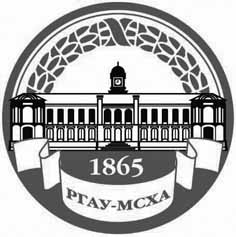 МИНИСТЕРСТВО СЕЛЬСКОГО ХОЗЯЙСТВА РОССИЙСКОЙ ФЕДЕРАЦИИФедеральное государственное БЮДЖЕТНОЕ образовательное учреждение  высшего образования «российский государственный аграрный университет – МСха имени К.А. Тимирязева»
 (ФГБОУ ВО ргау - МСХА имени К.А. Тимирязева)ПРИНЯТОна Учёном совете УниверситетаПротокол № ________от «__»______________2017 г.УТВЕРЖДАЮ:И.о.  Ректора __________________ Г.Д. Золина«___»__________________2017 г.Регистрационный № ________